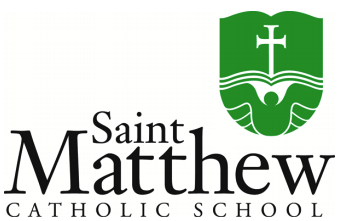 PHYSICAL EDUCATION2017-2018RULES/EXPECTATIONS:	1)  show Respect   		-Respect the teacher by following directions, rules, and routines  		-Respect classmates by playing fairly and displaying cooperation and compassion 		-Respect equipment and the environment by using it safely and properly 	2)  give Effort		-Have a great attitude  		-Try your best in everything we do in P.E. 	3)  be Prepared  		-Come ready to participate with proper shoes and uniform 
		-Expected to bring in assignments/materials on time when assigned CONSEQUENCES: (if rules are not followed) 	-1st incident:  Student will be given a warning 	-2nd incident: Student will take a break from activity and will be talked to after class 
 		          	about behavior 	-3rd incident:  Student will sit out the remainder of class and parents will be contacted  	-4th incident:  Student will be sent to the principal and get a call home (6th-8th graders, this 
 			may result in a detention)*If behavior is unacceptable, not just inappropriate, (i.e. physical violence; bullying; continuous, blatant disrespect for the teacher; etc..) consequences 1-3 may be skippedGRADING: 	K-3rd grade will be given an S+ (exceeds basic requirements), S (satisfactory progress, consistent with ability), S- (having difficulty meeting basic requirements), or a U (unsatisfactory).  These grades will be based on the following: 	4th-8th grade will be given grades according to St. Matthew policy [an A+ (100), A (99-95), A- (94), B+ (93), B (92-87), B- (86), C+ (85), C (84-77), C- (76), D+ (75), D (74-69), D- (68), F (below 68)].  Students will be given 5 points each day that they arrive to P.E.  1 point will be for dressing in appropriate attire (shoes, [6th-8th: shorts, shirt]), 2 points will be for participating fully and showing good effort, and 2 points will be for demonstrating good behavior and respect.  Occasionally written quizzes, skill assessments, assignments, and projects will be given.  These will be worth a variety of points.  Students will be made aware when these assessments are coming and will be given ample time to study, practice, and prepare.  If students are struggling or need help on an assignment or with a skill, I am available before or after school to assist—just don’t hesitate to ask.  OTHER IMPORTANT INFORMATION: 	1)  Medical Issue/Injury.  A student must provide a parent note to be excused from P.E.  A parent note can be used one time.  To be excused after that, a doctor must provide a note.  To return from an injury/illness, the student must submit a doctor’s note to be cleared to participate again.  Students who are sitting out because of an injury/illness will be given an assignment or alternate activity to make up for the missed class time. 	2)  Uniform/Locker.  6th-8th grade students will be required to wear P.E. uniforms that consist of dark green St. Matthew shorts and a gray St. Matthew P.E. shirt.  Students who are changing will have 3-4 minutes at the beginning of class and 3-4 minutes at the end of class to change.  Locks have been assigned to students and they will be responsible for remembering the combination that was given to them.  Students are only supposed to wear their own uniform, not others’ uniforms.  If a student forgets their uniform, they will get one free pass and can wear the clothes they wore to school.  After this, points will be deducted.  Students can bring sweatshirts or sweatpants to keep in their P.E. locker for outside classes on colder weather days.   	3)  Hygiene.  Students will be required to bring home their P.E. uniforms every few weeks to wash.  They will be expected to bring them back the next time they have P.E.  Students also should have deodorant in their P.E. lockers (no spray deodorant allowed).    	4)  Website.  I will be updating my website fairly regularly with pictures, important information for students, assignments, P.E. updates, pictures, and more.  You can either get to the site through the St. Matthew School website and click on “Departments” and then on “Physical Education” or simply go to (www.stmattphysicaleducation.weebly.com).   	5)  Contact Information.  If you ever have any questions, comments, or concerns please don’t hesitate to contact me.  The best way to do this would be through email at mjahnke@stmatt.net.  Thanks!! I’m looking forward to a great year!S+SS-U-Demonstrates exceptional behavior and respect (0-1 behavior incidents)-Student exceeds standards for various motor skills 
-Student always shows respect for classmates and teacher-Demonstrates fairly good behavior and respect (2-3 behavior incidents)-Student meets standards for various motor skills 
-Student usually shows respect for classmates and teacher-Sometimes demonstrates positive behavior and respect (4-6 behavior incidents)-With more effort could achieve improved skill performance 
-Student sometimes shows respect for classmates and teacher-Does not demonstrate positive behavior and respect (7+ behavior incidents)-Student cannot perform many different motor skills and does not show effort to improve
-Student does not show respect for classmates and teacher